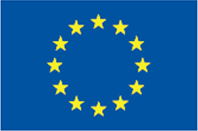 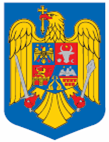 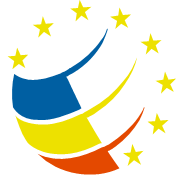 Programul Operaţional Sectorial „Creşterea Competitivităţii Economice”
co-finanţat prin Fondul European de Dezvoltare Regională„Investiţii pentru viitorul dumneavoastră”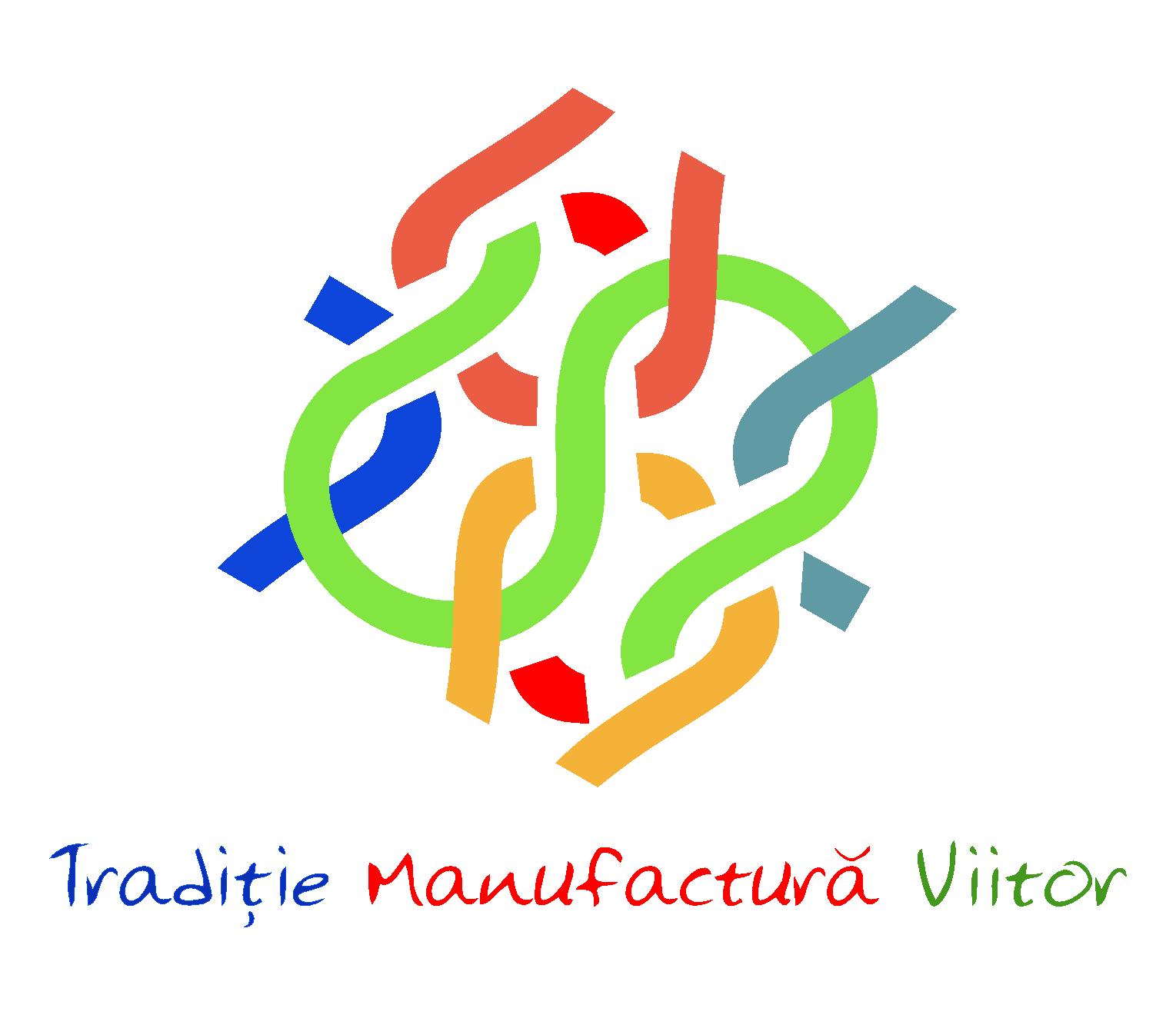 I N V I T A Ţ I EAsociaţia Tradiții-Manufactură-Viitor, Entitate de Management a Clusterului TMV, vă invită joi, 08 octombrie 2015, ora 10.30, la Workshop-ul cu tema “Obiective strategice ale polului Noatex”, în cadrul proiectului “Planul de dezvoltare a Clusterului Tradiții Manufactură Viitor”, Cod SMIS: 49825, co-finanţat prin Fondul European de Dezvoltare Regională, în baza contractului de finanţare nr.  1CLT/800.015/4/14.05.2014, încheiat cu Ministerul Fondurilor Europene, AM POS CCE.  Workshop-ul va avea loc la Galați, Centrul Regional de Afaceri din Str. Portului nr. 56, unde își desfășoară activitatea și Consorțiul de Clustere din Regiunea Sud-Est.Obiectivul general al proiectului constă în dezvoltarea clusterului Traditii-Manufactura-Viitor şi întărirea capacităţii instituţionale a acestuia, prin activităţi de atragere de noi membri şi promovare, cu scopul de a îmbunătăţi imaginea acestuia în ţară şi străinatate şi a cooperarii între membrii clusterului.Persoana de contact: Victorița Ionescu, Tel. mobil: 0735880702, E-mail: tmv.cluster@gmail.comPreşedinte Asociația Tradiții Manufactură Viitor,Sorina Luminița BUCURAȘ